Spelling Word Work ExamplesRainbow Words: (crayons or colored pencils)    Chose a color and write the spelling word one time. Choose a second color and write the spelling word ON TOP of the first one. Choose a third color and write the spelling word ON TOP of the other two. You will have a rainbow of colors when you are finished.Sailboats: (crayons, skinny markers or colored pencils)	Choose any color. Write the first letter. Go to the next line and write the first and second letter. Drop down to the next line and write the first, second and third letter. This continues until the entire word is spelled.      Color Words: (crayons, skinny markers or colored pencils)Use one color to write the vowels (a,e,i, o,u & sometimes y/w)Use a second color to write the consonants.    Sentences: Write a sentence for a spelling word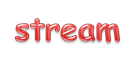 :  I threw pebbles into the clear .Rhyming Words: Choose two words from the spelling list that rhyme, then create a couplet poem.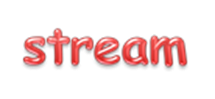 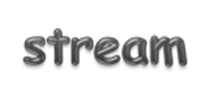 My group waded through the   .                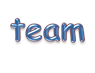 We were named the winning   .     6 Word Story: Choose 6 words from the spelling list. Write a story including a beginning, middle and end. Underline the words.strange, squash, squeak, scream, throw & shriek      At the haunted house, there was a strange looking zombie. I shrieked and ran away.  I saw a squeaky mouse and screamed. I threw a rock at the mouse and squashed a spider as I backed up. I finally got to the end of the haunted house and ran out! I’ll never go back!(story written by our class)